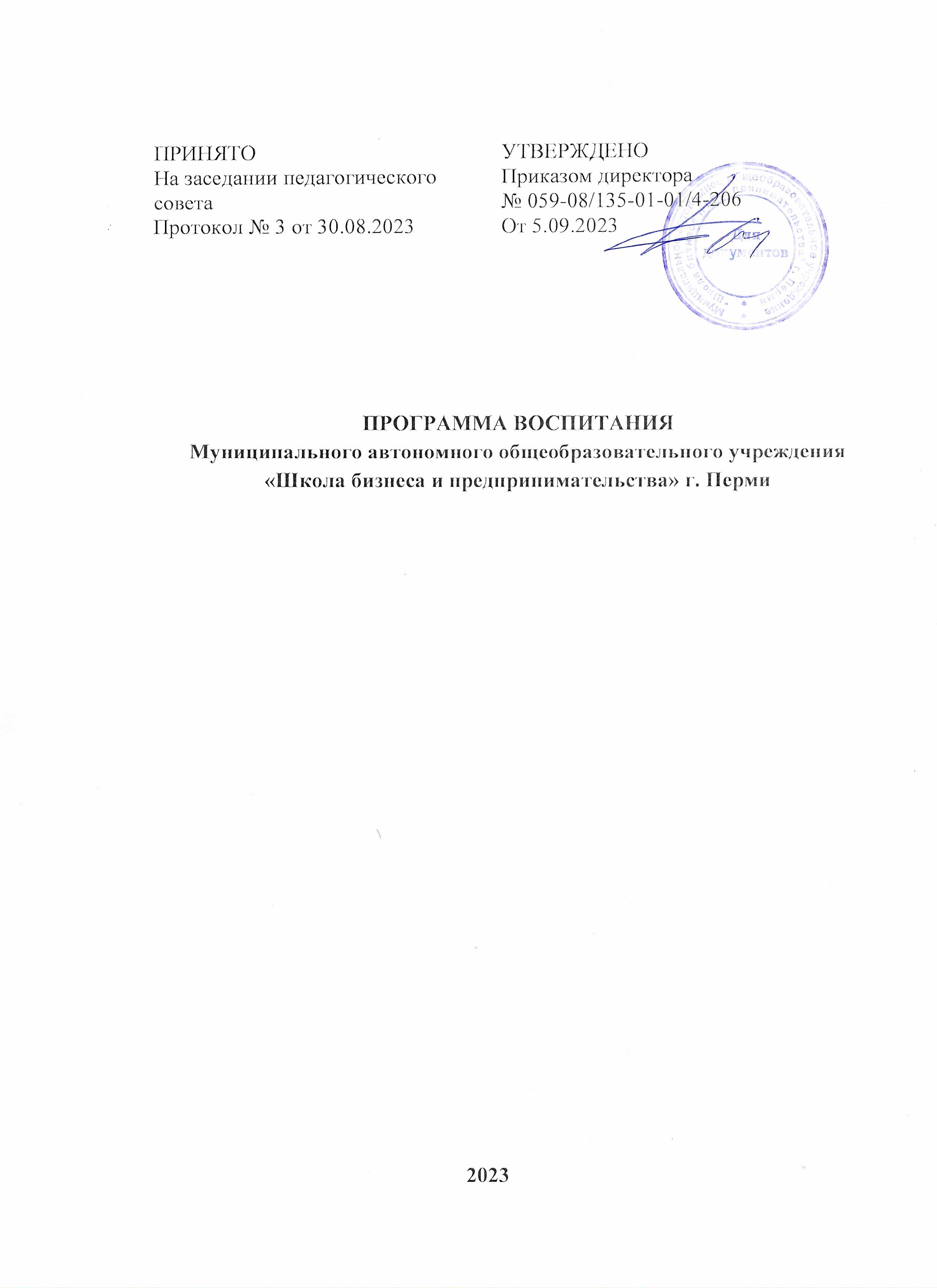 ПОЯСНИТЕЛЬНАЯ ЗАПИСКАРабочая  программа воспитания  МАОУ «Школа бизнеса и предпринимательства» г. Перми разработана: на основе Федерального закона от 29.12.2012 № 273-ФЗ «Об образовании в Российской Федерации», с учётом Стратегии развития воспитания в Российской Федерации  на период до 2025 года и Плана мероприятий по ее реализации в 2021-2025 гг., № 996-р и Плана мероприятий по её реализации в 2021 — 2025 годах (Распоряжение Правительства Российской Федерации от 12.11.2020 № 2945-р); на основе Федерального закона от 04.09.2022г №371-ФЗ «О внесении изменений в Федеральный закон «Об образовании в Российской Федерации»           стратегии национальной безопасности Российской Федерации, (Указ Президента Российской Федерации от 02.07.2021 № 400)Приказ Министерства просвещения Российской Федерации от 18.05.2023 № 372 «Об утверждении федеральной образовательной программы начального общего образования» (Зарегистрирован 13.07.2023 № 74229);Приказ Министерства просвещения Российской Федерации от 18.05.2023 № 370 «Об утверждении федеральной образовательной программы основного общего образования» (Зарегистрирован 12.07.2023 № 74223);Приказ Министерства просвещения Российской Федерации от 18.05.2023 № 371 «Об утверждении федеральной образовательной программы среднего общего образования» (Зарегистрирован 12.07.2023 № 74228);Письма Министерства просвещения Российской Федерации   от 18 июля 2022 года № АБ-1951/06 «Об актуализации примерной рабочей программы воспитания», в соответствии с примерной программой воспитания, одобренной решением федерального учебно-методического объединения по общему образованию (протокол от 23.06.2022г. № 3/22).Федеральная рабочая программа воспитания (далее – Программа воспитания) служит основой для разработки рабочей программы воспитания ООП НОО, ООП ООО, ООП СОО. Программа воспитания основывается на единстве и преемственности образовательного процесса всех уровней общего образования, соотносится с рабочими программами воспитания для образовательных организаций дошкольного и среднего профессионального образования.Программа предназначена для планирования и организации системной воспитательной деятельности с целью достижения обучающимися личностных результатов образования, определённых ФГОС; Разрабатывается и утверждается с участием коллегиальных органов управления школой (в том числе советов обучающихся), советов родителей. Реализуется в единстве урочной и внеурочной деятельности, осуществляемой совместно с семьей и другими участниками образовательных отношений, социальными  институтами воспитания.Предусматривает приобщение обучающихся к российским традиционным духовным ценностям, включая ценности своей этнической группы, правилам и нормам поведения, принятым в российском обществе на основе российских базовых конституционных норм и ценностей; Предусматривает историческое просвещение, формирование российской культурной и гражданской идентичности обучающихся. Программа включает три раздела: целевой, содержательный, организационный.       При разработке или обновлении рабочей программы воспитания её содержание, за исключением целевого раздела, может изменяться в соответствии с особенностями образовательной организации: организационно-правовой формой, контингентом обучающихся и их родителей (законных представителей), направленностью образовательной программы, в том числе предусматривающей углублённое изучение  отдельных учебных предметов, учитывающей этнокультурные интересы, особые образовательные потребности обучающихся.Приложение — календарный план воспитательной работы.
ЦЕЛЕВОЙ РАЗДЕЛОСОБЕННОСТИ ВОСПИТАТЕЛЬНОГО ПРОЦЕССА  В ШКОЛЕРабочая программа воспитания МАОУ «Школа бизнеса и предпринимательства»  определяет основные смыслы ценностно-смысловые, целевые и содержательные приоритеты развития школы в векторе реализации целевых показателей национального проекта «Образование» и Примерной программы воспитания.Поиск новых путей эффективной организации воспитательного процесса в «Школе Бизнеса и предпринимательства» обусловлен тем, что государственная стратегия обеспечения роста конкурентоспособности страны, ее успешного и устойчивого развития требует совершенствования человеческого потенциала, определяемого во многом состоянием системы образования. В условиях решения этих стратегических задач важнейшими качествами личности становятся инициативность, способность творчески мыслить и находить нестандартные решения, умение выбирать профессиональный путь, готовность обучаться в течение всей жизни.При построении воспитательной системы «Школы Бизнеса и предпринимательства» мы исходим из того, что естественной потребностью ребенка является потребность в успехе, под которым мы понимаем осознаваемое этим ребенком общественное признание собственных достижений. Программа воспитания и социализации обучающихся направлена на обеспечение их духовно-нравственного развития и воспитания, социализации, профессиональной ориентации, формирование экологической культуры, культуры здорового и безопасного образа жизни. Основные принципы сотрудничества педагогов и детей, которые неукоснительно соблюдает наша школа, обеспечивают:законности и прав семьи и ребенка, соблюдения конфиденциальности информации о ребенке и семье, приоритета безопасности ребенка при нахождении в образовательной организации;ориентира на создание психологически комфортной среды для каждого ребенка и взрослого, без которой невозможно конструктивное взаимодействие школьников, педагогов и родителей. реализации процесса воспитания главным образом через создание в школе детско-взрослых общностей, которые бы объединяли детей и педагогов яркими и содержательными событиями, общими позитивными эмоциями и доверительными отношениями друг к другу;организации основных совместных дел школьников и педагогов как предмета совместной заботы и взрослых, и детей;системности, целесообразности и нешаблонности воспитания как условий его эффективности.совместное решение личностно и общественно значимых проблем. Личностные и общественные проблемы являются основными стимулами развития человека. Их решение требует не только внешней активности, но и существенной перестройки внутреннего душевного, духовного мира личности, изменения отношений (а отношения и есть ценности) личности к явлениям жизни. Основными традициями воспитания в «Школа Бизнеса и предпринимательства» являются: годовой цикл ключевых общешкольных дел, связанных с важнейшими историческими датами и направлениями воспитательной деятельности, являющихся приоритетными для школы, через которые осуществляется интеграция воспитательных усилий педагогов.в проведении общешкольных дел присутствует дружественная соревновательность между классами и максимально поощряется конструктивное межклассное и межвозрастное взаимодействие школьников; педагоги школы ориентированы на формирование коллективов в рамках школьных классов, кружков, студий, секций и иных детских объединений, на установление в них доброжелательных и товарищеских взаимоотношений;ключевой фигурой воспитания в школе является классный руководитель, реализующий по отношению к детям защитную,   личностно   развивающую,  организационную, посредническую (в разрешении конфликтов) функции.В школе происходит процесс конструирования уникальной среды, формирующей активную гражданскую позицию обучающегося, патриотизма, развивающей готовность к самостоятельной творческой деятельности, навыки коммуникации, сотрудничества и взаимодействия в процессе совместной деятельности, а также формирования компетенций предпринимательства и бизнес-проектирования.С 2016 г. внеурочная деятельность и воспитательная работа МАОУ «Школа бизнеса и предпринимательства» г. Перми получила экономическую направленность, а общеобразовательная программа включила экономический компонент.На протяжении многих лет воспитательная система кадетской роты направлена на создание условий для нравственного, интеллектуального, культурного и физического развития обучающихся, их адаптации к жизни в обществе, получения ими общего среднего образования в соответствии с государственными стандартами.Кадетская рота, являясь структурным подразделением школы, воспитывает высокую правовую культуру учащихся, осуществляет их раннюю профориентацию на круг профессий, связанных с правоохранительной деятельностью, готовит к продолжению образования в высших и средних специальных заведениях МВД РФ и МО РФ, а также к дальнейшей службе в органах внутренних дел. В связи с этим особенно важным в условиях Кадетской роты становится формирование таких обязательных для воспитанника личностных качеств, как ответственность и инициативность, способность быстро адаптироваться к меняющимся условиям, способность к осознанному выбору из множества альтернатив и др.	Школа расширяет возможности профориентационной работы, позволяет сформировать целостное представление о различных профессиях, а так же услуг о важных непрофессиональных компетенциях для каждой специальности в целях сознательной профориентации школьников. ЦЕЛЬ И ЗАДАЧИ ВОСПИТАНИЯПедагогический коллектив МАОУ «Школа Бизнеса и предпринимательства» видит своих выпускников-воспитанников как высоконравственных, творческих, компетентных граждан России, которые не отделяют судьбу Отечества от своих личных судеб, способных взять на себя ответственность за настоящее и будущее своей страны, живут, соблюдая духовно-культурные традиции многонационального народа России.На основании воспитательного идеала и базовых ценностей (семья, труд, Отечество, природа, мир, знания, культура, здоровье, человек) школа поставила следующую цель воспитания обучающихся в школе является личностное развитие школьников, проявляющееся:1) в усвоении ими знаний основных норм, которые общество выработало на основе этих ценностей (то есть, в усвоении ими социально значимых знаний); 2) в развитии их позитивных отношений к этим общественным ценностям (то есть в развитии их социально значимых отношений);3) в приобретении ими соответствующего этим ценностям опыта поведения, опыта применения сформированных знаний и отношений на практике (то есть в приобретении ими опыта осуществления социально значимых дел).4) формирование у обучающихся чувства патриотизма, гражданственности, уважения к памяти защитников Отечества и подвигам Героев Отечества, закону и правопорядку, человеку труда и старшему поколению, взаимного уважения, бережного отношения к культурному наследию и традициям многонационального народа Российской Федерации, природе и окружающей среде.Данная цель ориентирует на обеспечение позитивной динамики развития его личности.Личностные результаты освоения обучающимися образовательных программ включают:  осознание российской гражданской идентичности;  сформированность ценностей самостоятельности и инициативы;  готовность обучающихся к саморазвитию, самостоятельности и личностному самоопределению;  наличие мотивации к целенаправленной социально значимой деятельности;  сформированность внутренней позиции личности как особого ценностного отношения к себе, окружающим людям и жизни в целом.Личностные результаты достигаются в единстве учебной и воспитательной деятельности организации, осуществляющей образовательную деятельность, в соответствии с традиционными российскими социокультурными, историческими и духовно-нравственными ценностями, принятыми в обществе правилами и нормами поведения, и способствуют процессам самопознания, самовоспитания и саморазвития, развития внутренней позиции личности, патриотизма, гражданственности, уважения к памяти защитников Отечества и подвигам Героев Отечества и старшему поколению, закону и правопорядку, труду, взаимного уважения, бережного отношения к культурному наследию и традициям многонационального народа Российской Федерации, природе и окружающей среде. Воспитательная деятельность в образовательной организации планируется и осуществляется на основе аксиологического, антропологического, культурно-исторического, системно-деятельностного, личностно-ориентированного подходов и с учетом принципов воспитания: гуманистической направленности воспитания, совместной деятельности детей и взрослых, следования нравственному примеру, безопасной жизнедеятельности, инклюзивности, возрастосообразности.Конкретизация общей цели воспитания применительно к возрастным особенностям школьников позволяет выделить в ней следующие направления воспитания и целевые ориентиры, соответствующие трем уровням общего образования:В воспитании детей младшего школьного возраста (уровень начального общего образования) таким целевым ориентиром является: Гражданское воспитаниеФормирование российской гражданской идентичности, принадлежности к общности граждан Российской Федерации, к народу России как источнику власти в российском государстве и субъекту тысячелетней Российской государственности, изучение и уважение прав, свобод и обязанностей гражданина Российской Федерации;Патриотическое воспитаниеВоспитание любви к родному краю, Родине, своему народу, уважения к другим народам России, формирование общероссийской культурной идентичности (проведение общешкольных ключевых дел к Дню защитников Отчества, Дням воинской славы, Дню Победы, Дню освобождения от немецко – фашистских захватчиков и другие).Духовно-нравственное воспитаниеУважающий духовно-нравственную культуру своей семьи, своего народа, семейные ценности с учётом национальной, религиозной принадлежности. Сознающий ценность каждой человеческой жизни, признающий индивидуальность и достоинство каждого человека. Доброжелательный, проявляющий сопереживание, готовность оказывать помощь, выражающий неприятие поведения, причиняющего физический и моральный вред другим людям, уважающий старших. Умеющий оценивать поступки с позиции их соответствия нравственным нормам, 10 осознающий ответственность за свои поступки. Владеющий представлениями о многообразии языкового и культурного пространства России, имеющий первоначальные навыки общения с людьми разных народов, вероисповеданий. Сознающий нравственную и эстетическую ценность литературы, родного языка, русского языка, проявляющий интерес к чтению.Эстетическое воспитаниеСпособный воспринимать и чувствовать прекрасное в быту, природе, искусстве, творчестве людей. Проявляющий интерес и уважение к отечественной и мировой художественной культуре. Проявляющий стремление к самовыражению в разных видах художественной деятельности, искусстве.Физическое воспитание, формирование культуры здоровья и эмоционального благополучияБережно относящийся к физическому здоровью, соблюдающий основные правила здорового и безопасного для себя и других людей образа жизни, в том числе в информационной среде. Владеющий основными навыками личной и общественной гигиены, безопасного поведения в быту, природе, обществе. Ориентированный на физическое развитие с учётом возможностей здоровья, занятия физкультурой и спортом. Сознающий и принимающий свою половую принадлежность, соответствующие ей психофизические и поведенческие особенности с учётом возраста.Трудовое воспитаниеСознающий ценность труда в жизни человека, семьи, общества. Проявляющий уважение к труду, людям труда, бережное отношение к результатам труда, ответственное потребление. Проявляющий интерес к разным профессиям. Участвующий в различных видах доступного по возрасту труда, трудовой деятельности.Экологическое воспитаниеПонимающий ценность природы, зависимость жизни людей от природы, влияние людей на природу, окружающую среду. Проявляющий любовь и бережное отношение к природе, неприятие действий, приносящих вред природе, особенно живым существам. Выражающий готовность в своей деятельности придерживаться экологических норм.Позновательное направление воспитанияВыражающий познавательные интересы, активность, любознательность и самостоятельность в познании, интерес и уважение к научным знаниям, науке. Обладающий первоначальными представлениями о природных и социальных объектах, многообразии объектов и явлений природы, связи живой и неживой природы, о науке, научном знании. Имеющий первоначальные навыки наблюдений, систематизации и осмысления опыта в естественнонаучной и гуманитарной областях знания.Знание младшим школьником данных социальных норм и традиций, понимание важности следования им имеет особое значение для ребенка этого возраста, поскольку облегчает его вхождение в широкий социальный мир, в открывающуюся ему систему общественных отношений. 2. В воспитании детей подросткового возраста (уровень основного общего образования) таким целевым ориентиром является создание благоприятных условий для развития социально значимых отношений школьников, и, прежде всего, ценностных отношений:Гражданское воспитаниеЗнающий и принимающий свою российскую гражданскую принадлежность (идентичность) в поликультурном, многонациональном и многоконфессиональном российском обществе, в мировом сообществе. Понимающий сопричастность к прошлому, настоящему и будущему народа России, тысячелетней истории российской государственности на основе исторического просвещения, российского национального исторического сознания. Проявляющий уважение к государственным символам России, праздникам. Проявляющий готовность к выполнению обязанностей гражданина России, реализации своих гражданских прав и свобод при уважении прав и свобод, законных интересов других людей. Выражающий неприятие любой дискриминации граждан, проявлений экстремизма, терроризма, коррупции в обществе. Принимающий участие в жизни класса, общеобразовательной организации, в том числе самоуправлении, ориентированный на участие в социально значимой деятельности, в том числе гуманитарной.Патриотическое воспитаниеСознающий свою национальную, этническую принадлежность, любящий свой народ, его традиции, культуру. Проявляющий уважение к историческому и культурному наследию своего и других народов России, символам, праздникам, памятникам, традициям народов, проживающих в родной стране. Проявляющий интерес к познанию родного языка, истории и культуры своего края, своего народа, других народов России. Знающий и уважающий достижения нашей Родины — России в науке, искусстве, спорте, технологиях, боевые подвиги и трудовые достижения, героев и защитников Отечества в прошлом и современности. Принимающий участие в мероприятиях патриотической направленности.Духовно-нравственное воспитаниеЗнающий и уважающий духовно-нравственную культуру своего народа, ориентированный на духовные ценности и нравственные нормы народов России, российского общества в ситуациях нравственного выбора (с учётом национальной, религиозной принадлежности). Выражающий готовность оценивать своё поведение и поступки, поведение и поступки других людей с позиций традиционных российских духовно-нравственных ценностей и норм с учётом осознания последствий поступков. Выражающий неприятие антигуманных и асоциальных поступков, поведения, противоречащих традиционным в России духовно-нравственным нормам и ценностям. Сознающий соотношение свободы и ответственности личности в условиях индивидуального и общественного пространства, значение и ценность межнационального, межрелигиозного согласия людей, народов в России, умеющий 12 общаться с людьми разных народов, вероисповеданий. Проявляющий уважение к старшим, к российским традиционным семейным ценностям, институту брака как союзу мужчины и женщины для создания семьи, рождения и воспитания детей. Проявляющий интерес к чтению, к родному языку, русскому языку и литературе как части духовной культуры своего народа, российского общества.Эстетическое воспитаниеВыражающий понимание ценности отечественного и мирового искусства, народных традиций и народного творчества в искусстве. Проявляющий эмоционально-чувственную восприимчивость к разным видам искусства, традициям и творчеству своего и других народов, понимание их влияния на поведение людей. Сознающий роль художественной культуры как средства коммуникации и самовыражения в современном обществе, значение нравственных норм, ценностей, традиций в искусстве. Ориентированный на самовыражение в разных видах искусства, в художественном творчестве.Физическое воспитание, формирование культуры здоровья и эмоционального благополучияПонимающий ценность жизни, здоровья и безопасности, значение личных усилий в сохранении здоровья, знающий и соблюдающий правила безопасности, безопасного поведения, в том числе в информационной среде. Выражающий установку на здоровый образ жизни (здоровое питание, соблюдение гигиенических правил, сбалансированный режим занятий и отдыха, регулярную физическую активность). Проявляющий неприятие вредных привычек (курения, употребления алкоголя, наркотиков, игровой и иных форм зависимостей), понимание их последствий, вреда для физического и психического здоровья. Умеющий осознавать физическое и эмоциональное состояние (своё и других людей), стремящийся управлять собственным эмоциональным состоянием. Способный адаптироваться к меняющимся социальным, информационным и природным условиям, стрессовым ситуациям.Трудовое воспитаниеУважающий труд, результаты своего труда, труда других людей. Проявляющий интерес к практическому изучению профессий и труда различного рода, в том числе на основе применения предметных знаний. Сознающий важность трудолюбия, обучения труду, накопления навыков трудовой деятельности на протяжении жизни для успешной профессиональной самореализации в российском обществе. Участвующий в решении практических трудовых дел, задач (в семье, общеобразовательной организации, своей местности) технологической и социальной направленности, способный инициировать, планировать и самостоятельно выполнять такого рода деятельность. Выражающий готовность к осознанному выбору и построению индивидуальной траектории образования и жизненных планов с учётом личных и общественных  интересов, потребностей.Экологическое воспитаниеПонимающий значение и глобальный характер экологических проблем, путей их решения, значение экологической культуры человека, общества. Сознающий свою ответственность как гражданина и потребителя в условиях взаимосвязи природной, технологической и социальной сред. Выражающий активное неприятие действий, приносящих вред природе. Ориентированный на применение знаний естественных и социальных наук для решения задач в области охраны природы, планирования своих поступков и оценки их возможных последствий для окружающей среды. Участвующий в практической деятельности экологической, природоохранной направленности.Ценности научного познанияВыражающий познавательные интересы в разных предметных областях с учётом индивидуальных интересов, способностей, достижений. Ориентированный в деятельности на систему научных представлений о закономерностях развития человека, природы и общества, взаимосвязях человека с природной и социальной средой. Развивающий навыки использования различных средств познания, накопления знаний о мире (языковая, читательская культура, деятельность в информационной, цифровой среде). Демонстрирующий навыки наблюдений, накопления фактов, осмысления опыта в естественнонаучной и гуманитарной областях познания, исследовательской деятельности.Данный ценностный аспект человеческой жизни чрезвычайно важен для личностного развития школьника, так как именно ценности во многом определяют его жизненные цели, его поступки, его повседневную жизнь. Выделение данного приоритета в воспитании школьников, обучающихся на ступени основного общего образования, связано с особенностями детей подросткового возраста: с их стремлением утвердить себя как личность в системе отношений, свойственных взрослому миру. В этом возрасте особую значимость для детей приобретает становление их собственной жизненной позиции, собственных ценностных ориентаций. Подростковый возраст – наиболее удачный возраст для развития социально значимых отношений школьников.3. В воспитании детей юношеского возраста (уровень среднего общего образования) целевым ориентиром является создание благоприятных условий для приобретения школьниками опыта осуществления социально значимых дел, который связан с потребностью в жизненном самоопределении, в выборе дальнейшего жизненного и профессионального пути:Гражданское воспитаниеОсознанно выражающий свою российскую гражданскую принадлежность (идентичность) в поликультурном, многонациональном и многоконфессиональном российском обществе, в мировом сообществе. Сознающий своё единство с народом России как источником власти и субъектом тысячелетней российской государственности, с Российским государством, ответственность за его развитие в настоящем и будущем на основе исторического просвещения, сформированного российского национального исторического сознания. Проявляющий готовность к защите Родины, способный аргументированно отстаивать суверенитет и достоинство народа России и Российского государства, сохранять и защищать историческую правду. Ориентированный на активное гражданское участие на основе уважения закона и правопорядка, прав и свобод сограждан. Осознанно и деятельно выражающий неприятие любой дискриминации по социальным, национальным, расовым, религиозным признакам, проявлений экстремизма, терроризма, коррупции, антигосударственной деятельности. 14 Обладающий опытом гражданской социально значимой деятельности (в ученическом самоуправлении, волонтёрском движении, экологических, военно-патриотических и др. объединениях, акциях, программах).Патриотическое воспитаниеВыражающий свою национальную, этническую принадлежность, приверженность к родной культуре, любовь к своему народу. Сознающий причастность к многонациональному народу Российской Федерации, Российскому Отечеству, российскую культурную идентичность. Проявляющий деятельное ценностное отношение к историческому и культурному наследию своего и других народов России, традициям, праздникам, памятникам народов, проживающих в родной стране — России. Проявляющий уважение к соотечественникам, проживающим за рубежом, поддерживающий их права, защиту их интересов в сохранении российской культурной идентичности.Духовно-нравственное воспитаниеПроявляющий приверженность традиционным духовно-нравственным ценностям, культуре народов России с учётом мировоззренческого, национального, религиозного самоопределения. Действующий и оценивающий своё поведение и поступки, поведение и поступки других людей с позиций традиционных российских духовно-нравственных ценностей и норм с осознанием последствий поступков, деятельно выражающий неприятие антигуманных и асоциальных поступков, поведения, противоречащих этим ценностям. Проявляющий уважение к жизни и достоинству каждого человека, свободе мировоззренческого выбора и самоопределения, к представителям различных этнических групп, религий народов России, их национальному достоинству и религиозным чувствам с учётом соблюдения конституционных прав и свобод всех граждан. Понимающий и деятельно выражающий ценность межрелигиозного, межнационального согласия людей, народов в России, способный вести диалог с людьми разных национальностей, религиозной принадлежности, находить общие цели и сотрудничать для их достижения. Ориентированный на создание устойчивой семьи на основе российских традиционных семейных ценностей; понимания брака как союза мужчины и женщины для создания семьи, рождения и воспитания в семье детей; неприятия насилия в семье, ухода от родительской ответственности. Обладающий сформированными представлениями о ценности и значении в отечественной и мировой культуре языков и литературы народов России, демонстрирующий устойчивый интерес к чтению как средству познания отечественной и мировой духовной культуры.Эстетическое воспитаниеВыражающий понимание ценности отечественного и мирового искусства, российского и мирового художественного наследия. Проявляющий восприимчивость к разным видам искусства, понимание эмоционального воздействия искусства, его влияния на поведение людей, умеющий критически оценивать это влияние. 15 Проявляющий понимание художественной культуры как средства коммуникации и самовыражения в современном обществе, значения нравственных норм, ценностей, традиций в искусстве. Ориентированный на осознанное творческое самовыражение, реализацию творческих способностей в разных видах искусства с учётом российских традиционных духовных и нравственных ценностей, на эстетическое обустройство собственного быта.Физическое воспитание, формирование культуры здоровья и эмоционального благополучияПонимающий и выражающий в практической деятельности ценность жизни, здоровья и безопасности, значение личных усилий в сохранении и укреплении своего здоровья и здоровья других людей. Соблюдающий правила личной и общественной безопасности, в том числе безопасного поведения в информационной среде. Выражающий на практике установку на здоровый образ жизни (здоровое питание, соблюдение гигиены, режим занятий и отдыха, физическую активность), стремление к физическому совершенствованию, соблюдающий и пропагандирующий безопасный и здоровый образ жизни. Проявляющий сознательное и обоснованное неприятие вредных привычек (курения, употребления алкоголя, наркотиков, любых форм зависимостей), деструктивного поведения в обществе и цифровой среде, понимание их вреда для физического и психического здоровья. Демонстрирующий навыки рефлексии своего состояния (физического, эмоционального, психологического), состояния других людей с точки зрения безопасности, сознательного управления своим эмоциональным состоянием, развивающий способности адаптироваться к стрессовым ситуациям в общении, в разных коллективах, к меняющимся условиям (социальным, информационным, природным).Трудовое воспитаниеУважающий труд, результаты труда, трудовые и профессиональные достижения своих земляков, их вклад в развитие своего поселения, края, страны, трудовые достижения российского народа. Проявляющий способность к творческому созидательному социально значимому труду в доступных по возрасту социально-трудовых ролях, в том числе предпринимательской деятельности в условиях самозанятости или наёмного труда. Участвующий в социально значимой трудовой деятельности разного вида в семье, общеобразовательной организации, своей местности, в том числе оплачиваемом труде в каникулярные периоды, с учётом соблюдения законодательства. Выражающий осознанную готовность к получению профессионального образования, к непрерывному образованию в течение жизни как условию успешной профессиональной и общественной деятельности. Понимающий специфику трудовой деятельности, регулирования трудовых отношений, самообразования и профессиональной самоподготовки в информационном высокотехнологическом обществе, готовый учиться и трудиться в современном обществе. Ориентированный на осознанный выбор сферы трудовой, профессиональной 16 деятельности в российском обществе с учётом личных жизненных планов, потребностей своей семьи, общества.Экологическое воспитаниеДемонстрирующий в поведении сформированность экологической культуры на основе понимания влияния социально-экономических процессов на природу, в том числе на глобальном уровне, ответственность за действия в природной среде. Выражающий деятельное неприятие действий, приносящих вред природе. Применяющий знания естественных и социальных наук для разумного, бережливого природопользования в быту, общественном пространстве. Имеющий и развивающий опыт экологически направленной, природоохранной, ресурсосберегающей деятельности, участвующий в его приобретении другими людьми.Ценности научного познанияДеятельно выражающий познавательные интересы в разных предметных областях с учётом своих интересов, способностей, достижений. Обладающий представлением о современной научной картине мира, достижениях науки и техники, аргументированно выражающий понимание значения науки в жизни российского общества, обеспечении его безопасности, гуманитарном, социальноэкономическом развитии России. Демонстрирующий навыки критического мышления, определения достоверной научной информации и критики антинаучных представлений. Развивающий и применяющий навыки наблюдения, накопления и систематизации фактов, осмысления опыта в естественнонаучной и гуманитарной областях познания, исследовательской деятельности.Работа педагогов, направленная на достижение поставленной цели, позволит ребенку получить необходимые социальные навыки, которые помогут ему лучше ориентироваться в сложном мире человеческих взаимоотношений, эффективнее налаживать коммуникацию с окружающими, увереннее себя чувствовать во взаимодействии с ними, продуктивнее сотрудничать с людьми разных возрастов и разного социального положения, смелее искать и находить выходы из трудных жизненных ситуаций, осмысленнее выбирать свой жизненный путь в сложных поисках счастья для себя и окружающих его людей.Достижению поставленной цели воспитания обучающихся будет способствовать решение следующих основных задач:Реализовывать потенциал классного руководства в воспитании школьников, поддерживать активное участие классных сообществ в жизни школы и за ее пределами для получения опыта позитивной социализации, компетенций командного взаимодействия;Использовать воспитательный потенциал урока, разнообразные формы и методы для формирования личностных качеств обучающихся, ключевых компетенций, в том числе бережливых;Вовлекать школьников в внеурочную деятельность,  общешкольных ключевых дел, поддерживать традиции их коллективного планирования, организации, проведения и анализа в школьном сообществе,  вовлекать интересную и полезную для них деятельность, которая представит им возможность самореализоваться в ней, приобрести социально значимые знания, получить опыт участия в социально значимых делах;Инициировать и поддерживать ученическое самоуправление – как на уровне школы, так и на уровне классных сообществ для формирования навыков общения и сотрудничества, умения работать в команде, для воспитания личности с активной жизненной позицией, стремящейся к самосовершенствованию;организовывать профориентационную работу со школьниками с целью формирования над профессиональных компетенций;организовать работу с семьями школьников, их родителями или законными представителями, направленную на совместное решение проблем личностного развития детей.Реализовать воспитательные возможности общешкольных ключевых дел, поддерживать традиции их коллективного планирования, организации, проведения и анализа в школьном сообществе;Поддерживать деятельность структурного подразделения кадетской роты на базе школы и организовать мероприятия для их развития в интеллектуальному, культурному, физическому и духовно-нравственному развитию кадет, их адаптации к жизни в обществе, подготовке к служению Отечеству на поприще гражданской и военной службы.патриотическом воспитании творческой и познавательной активности, укреплению здоровья, физического самосовершенствования и профессионального самоопределения;организовывать для школьников экскурсии, экспедиции, походы и реализовывать их воспитательный потенциал в формировании ценностного отношения к истории и культуре своего края, России, других стран;развивать предметно-эстетическую среду школы и реализовывать ее воспитательные возможности;Планомерная реализация поставленных задач позволит организовать в школе интересную и событийно насыщенную жизнь детей и педагогов, что станет эффективным способом профилактики антисоциального поведения школьников.СОДЕРЖАТЕЛЬНЫЙ РАЗДЕЛВИДЫ, ФОРМЫ И СОДЕРЖАНИЕ ДЕЯТЕЛЬНОСТИПрактическая реализация цели и задач воспитания осуществляется в рамках следующих направлений воспитательной работы школы. Каждое из них представлено в соответствующем модуле. Модуль «Классное руководство»Ключевой фигурой воспитания в школе является классный руководитель, который организует работу с коллективом класса, формирует мотивацию к учению каждого отдельного ребенка, организует работу с учителями-предметниками и работу с родителями обучающихся или их законными представителями.Вся документация по классу: план воспитательной работы, социальный паспорт класса, информация по обучающимся  и родителям; результаты педагогического наблюдения, анкетирования; мониторинги по предметам; протоколы индивидуальных бесед с обучающимися, родителями, классных родительских собраний; разработки внеклассных мероприятий и др. – оформляется и хранится у классного руководителя.  Системно осуществляется профилактика детского и семейного неблагополучия (работа с социальным паспортом класса, картой педагогического наблюдения, в ЕИС «Траектория» и тд.)2.2. Модуль «Школьный урок»Реализация педагогами воспитательного потенциала урока предполагает следующее:тщательный отбор материала для содержания урока, который обеспечивает трансформацию и формирование у обучающихся общечеловеческих ценностей, знакомство с достижениями человечества в целом, с историей своей страны, ее учеными, деятелями искусства и культуры, демонстрацию детям примеров ответственного, гражданского поведения, проявления гуманизма и добросердечности через подбор соответствующих текстов для чтения, задач для решения, проблемных ситуаций для обсуждения в классе  и др;использование на уроках современных педагогических технологий (обучение в сотрудничестве, развивающее обучение, проблемное обучение, технология критического мышления, ИКТ и др.) способствуют формированию ключевых компетенций, черт личности, необходимых для продуктивной жизни в современном обществе (настойчивость, организованность, критическое мышление, креативность, инициативность и пр);использование интерактивных форм урока: урок – лаборатория, урок – экскурсия, образовательное путешествие, деловая игра, дебаты, круглый стол, игровое проектирование, имитационный тренинг, интеллектуальная игра, историческая реконструкция, моделирование ситуации, квест, деловая игра и др. привлечение внимания обучающихся к ценностному аспекту изучаемых 	на уроках явлений, организация их работы с получаемой на уроке социально значимой информацией – инициирование ее обсуждения, высказывания обучающимися своего мнения по ее поводу, выработки своего к ней отношения;равнозначную организацию работы с детьми как в офлайн, так и онлайн формате, участие во всероссийских  уроках – акциях с целью формирования и развития цифровой и IT-грамотности обучающихся. использование воспитательных возможностей содержания учебного предмета через демонстрацию обучающимся примеров ответственного, гражданского поведения, проявления человеколюбия и добросердечности, через подбор соответствующих текстов для чтения, задач для решения, проблемных ситуаций для обсуждения в классе;включение в урок игровых процедур, которые помогают поддержать мотивацию обучающихся к получению знаний, налаживанию позитивных межличностных отношений в классе, помогают установлению доброжелательной атмосферы во время урока;организация шефства мотивированных и эрудированных обучающихся над их неуспевающими одноклассниками, дающего обучающимся социально значимый опыт сотрудничества и взаимной помощи;инициирование и поддержка исследовательской деятельности обучающихся в рамках реализации ими индивидуальных и групповых исследовательских проектов, что даст обучающимся возможность приобрести навык самостоятельного решения теоретической проблемы, навык генерирования и оформления собственных идей, навык уважительного отношения к чужим идеям, оформленным в работах других исследователей, навык публичного выступления перед аудиторией, аргументирования и отстаивания своей точки зрения.Формы реализации воспитательного компонента школьного урока:Правила кабинета. Игровая форма установки правил кабинета позволяет добиться дисциплины на уроке, прекращения опозданий на урок, правильной организации рабочего места. Практикоориентированность. Создание условия для применения предметных знаний на практике, в том числе и в социально значимых делах (проведение исследований на турслёте, в экспедиции с последующим анализом результатов на уроке, при организации просветительских мероприятий для малышей, воспитанников приюта). Такая деятельность развивает способность приобретать знания через призму их практического применения.Ежегодная школьная научно-практическая конференция. Форма организации научно-исследовательской деятельности обучающихся для усовершенствования процесса обучения и профориентации. Шефство. Организация шефства сильных учеников в классе над более слабыми. Интерактивные формы работы с обучающимися, которые дают обучающимся возможность приобрести опыт ведения конструктивного диалога и учат командной работе и взаимодействию.2.3 Модуль «Курсы внеурочной деятельности и дополнительного образования»Реализация воспитательного потенциала внеурочной деятельности в целях обеспечения индивидуальных потребностей обучающихся осуществляется в рамках выбранных ими курсов, занятий.Воспитание на занятиях школьных курсов внеурочной деятельности осуществляется преимущественно через:вовлечение обучающихся в интересную и полезную для них деятельность, которая предоставит им возможность самореализоваться в ней, приобрести социально значимые знания, развить в себе важные для своего личностного развития социально значимые отношения, получить опыт участия в социально значимых делах;формирование в кружках, секциях, клубах, студиях и т. п. детско-взрослых общностей, которые могли бы объединять обучающихся и педагогических работников общими позитивными эмоциями и доверительными отношениями друг к другу;создание в детских объединениях традиций, задающих их членам определенные социально значимые формы поведения;поддержку в детских объединениях обучающихся с ярко выраженной лидерской позицией и установкой на сохранение и поддержание накопленных социально значимых традиций;поощрение педагогическими работниками детских инициатив и детского самоуправления.Реализация воспитательного потенциала курсов внеурочной деятельности обучающихся используются возможности учреждений дополнительного образования на основе договоров (Школа Искусств, досуговый центр «Молот», база «Динамо», Детско-юношеский центр им. В.Соломина,  бассейн «Кама», Дом детского творчества, клуб «Радуга»; планетарий, театры, музеи и кинотеатры города в части организации культурно-массовых мероприятий;  Центр социально-медико-психологической  поддержки Мотовилихинского района г. Перми, ГИБДД, ОВД ПЧ-3, МЧС, служба участковых инспекторов в части организации профилактической работы в образовательном учреждении;  зоопарк, СТОС «Заива», жители микрорайона школы в части организации общественно-полезных дел, волонтерского движения и др.; с учебными заведениями города ПФЭК, ПГМА, ПГИИК в части организации профориентационной работы). В период каникул для продолжения внеурочной деятельности могут использоваться возможности специализированных лагерей («Новое поколение» и «Лесная поляна», "Задорный"), тематических лагерных смен, летних школ. Для развития потенциала одарённых, талантливых детей и детей с ограниченными возможностями здоровья могут разрабатываться с участием самих обучающихся и их родителей (законных представителей) индивидуальные учебные планы, в рамках которых формируются индивидуальные учебные программы (содержание дисциплин, курсов, модулей, темп и формы образования). Может быть организовано дистанционное образование. Внеурочная деятельность. Формы внеурочной деятельности в соответствии с ФГОС НОО и ФГОС ООООсновными направлениями внеурочной деятельности являются: духовно-нравственное: «Маленький пермяк», туристический клуб, «История кадетства», «разговоры о важном»военно-патриотическое: Права человека, Военная история России, История русской культуры,спортивно-оздоровительное: «Спортивное ориентирование», Баскетбол, «Айкидо», «Ритмика», Волейбол, Строевая подготовка, ОФП (БПБ), ОВП, ОБЖ, социальное: Социальное проектирование, Школьная служба примирения, Школа волонтера.  общекультурное: «Веселые нотки» (шумовой оркестр, сводный хор), Хор (кадетская рота), Театр, Акварель-ка, Арт-студия.общеинтеллектуальное: «Читай – ка», Умники и умницы, Развивающие игры, Эрудит, Введение в астрономию, Финансовая грамотность, Цифровой мир, Компьютерная графика, Мультипликация, Проектная мастерская, Информатика.Все эти направления имеют самостоятельное значение, но, в то же время, взаимно дополняют друг друга. В рамках духовно-нравственного развития основой воспитания любви к родному краю может являться программа краеведческой направленности В период младшего школьного возраста у ребёнка закладываются основные навыки по формированию здорового образа жизни. Поэтому в рамках спортивно-оздоровительного развития и воспитания личности разработаны программы секций «Спортивное ориентирование», «Баскетбол», «Айкидо», «Ритмика», которые ориентированы на формирование позиции признания ребёнком ценности здоровья, чувства ответственности за его сохранение и укрепление. Социальное развитие и воспитание выражается через социальное творчество – высшую форму социальной деятельности; созидательный процесс, направленный на преобразование и создание качественно-новых форм социальных отношений и общественного бытия, приобретении ценностей: ответственности, милосердия, взаимопомощи, сотрудничества. Социальное творчество - это инициативное участие школьников в социально-значимых делах, организованных взрослыми. Оно предполагает следующие виды деятельности: социальное проектирование, коллективная творческая деятельность и волонтерская деятельность. 2.4. Модуль «Самоуправление»Поддержка детского самоуправления в школе помогает педагогам воспитывать в обучающихся инициативность, самостоятельность, ответственность, трудолюбие, чувство собственного достоинства, а обучающимся – предоставляет широкие возможности для самовыражения и самореализации. Это то, что готовит их к взрослой жизни. Поскольку обучающимся младших и подростковых классов не всегда удается самостоятельно организовать свою деятельность, детское самоуправление иногда и на время может трансформироваться (посредством введения функции педагога-куратора) в детско-взрослое самоуправление.Детское самоуправление в школе осуществляется следующим образом:На уровне школы:через деятельность выборного школьного комитета, создаваемого для учета мнения обучающихся по вопросам управления образовательной организацией и принятия административных решений, затрагивающих их права и законные интересы;через деятельность совета старост (оргкомитет школы), объединяющего старост классов для облегчения распространения значимой для обучающихся информации и получения обратной связи от классных коллективов;через работу постоянно действующего школьного актива, инициирующего и организующего проведение личностно значимых для обучающихся событий (соревнований, конкурсов, фестивалей, капустников, флешмобов и т. п.);через деятельность творческих советов дела, отвечающих за проведение тех или иных конкретных школьных  мероприятий, праздников, вечеров, акций и т. п.;через деятельность  РДДМ отвечающих за участие в школьных и внешкольных мероприятиях районного, городского, краевого и др. уровней, проявления активной гражданской позиции школьников, привитие и  мотивирование детей к общественно полезной деятельности.через деятельность созданной из наиболее авторитетных старшеклассников и курируемой школьным психологом группы по урегулированию конфликтных ситуаций в школе.через деятельность отряда ЮИД (Юных инспекторов движения), организующих различные мероприятия для совершенствования работы по профилактике дорожно-транспортных правонарушений среди детей и подростков оказания содействия в изучении правил дорожного движения, безопасного поведения на дорогах.через работу школьного пресс-центра, деятельность которого поддерживает творческую самореализацию обучающихся, способствует развитию коммуникативной культуры школьников, формированию навыков общения и сотрудничества; в него входят:объединение "СМИ", разрабатывающие и готовившее видеосюжеты по проведению самых значимых общешкольных и классных мероприятий по разным темам  школьной жизни;редакционный совет школьная газета "Мы Активные", целью которого является освещение наиболее интересных моментов жизни школы;В школьный комитет избираются учащиеся с 8-го по 11-й класс включительно путем голосования. Кандидаты в школьный комитет отбираются путем самовыдвижения. Каждый кандидат обязан предоставить проект своей деятельности в комитете по одному из направлений работы:благотворительность;праздничные мероприятия;мероприятия в системе «Старшие для младших».В течение предвыборной кампании кандидаты проводят рекламную кампанию (листовки, видеоролики и др.), общаются с избирателями, презентуют свои проекты, которые хотели бы воплотить в жизнь, когда станут членами комитета.В голосовании принимают участие учащиеся с 5-го по 11-й класс и учителя школы. Подсчет голосов проходит с участием независимой комиссии и доверенных лиц кандидатов. Результаты голосования объявляются на торжественной инаугурации.Проведение школьных выборов содействует повышению уровня правового образования и воспитанию гражданственности учащихся, выработке активной жизненной позиции, устойчивости к разного рода политическим спекуляциям и некорректным избирательным технологиям. В ходе подготовки к выборам у учащихся формируются умения, необходимые для успешной социализации в современном обществе. Прежде всего умение создать готовый продукт, работать в команде, быть лидером, вести агитационную работу, выступать перед аудиторией и отстаивать собственное мнение. Ребята познают основы риторики и журналистики, знакомятся с азами политтехнологий и учатся организовывать пиар-кампанию и т. д.Через различные виды совместной деятельности у обучающихся вырабатываются необходимые навыки социального взаимодействия, умение подчиняться коллективной дисциплине, отстаивать свои права, нести ответственность за порученное дело, соотносить личные интересы с общественными, понимать значение избирательных процедур, анализировать предвыборные программы кандидатов. В деятельности учащиеся получают возможность проявить организаторские способности, навыки планирования, анализа.На уровне классов:через деятельность выборных по инициативе и предложениям обучающихся класса лидеров (старост), представляющих интересы класса в общешкольных делах и призванных координировать его работу с работой общешкольных органов самоуправления и классных руководителей;через деятельность выборных органов самоуправления, отвечающих за различные направления работы класса (например: штаб спортивных дел, штаб творческих дел, штаб работы с обучающимися младших классов);через организацию на принципах самоуправления жизни детских групп, отправляющихся в походы, экспедиции, на экскурсии, осуществляемую через систему распределяемых среди участников ответственных должностей.Классное детско-взрослое самоуправление состоит из таких же групп актива, как и школьное самоуправление: староста, креативщик, корреспондент/фотограф, видеооператор, дизайнер, техподдержка, спортивный организатор, игровед (служба примирения), волонтер, шеф (работа с малышами). Классы вправе придумать дополнительные роли самоуправления. Члены классного самоуправления являются представителями класса в соответствующих комитетах и клубах школьного самоуправления. В открытых заседаниях, советах дела для планирования общешкольных ключевых дел участие обязательно. В остальных случаях ученик выбирает – будет ли он принимать участие в работе школьного актива.На индивидуальном уровне:через вовлечение обучающихся в планирование, организацию, проведение и анализ общешкольных и внутриклассных дел;через реализацию обучающимися, взявшими на себя соответствующую роль, функций по контролю за порядком и чистотой в классе, уходом за классной комнатой, комнатными растениями и т. п.2.5. Модуль «Профориентация»Совместная деятельность педагогических работников и обучающихся по данному направлению включает в себя профессиональное просвещение обучающихся; диагностику и консультирование по проблемам профориентации, организацию профессиональных проб обучающихся. Задача совместной деятельности педагогического работника и обучающегося – подготовить обучающегося к осознанному выбору своей будущей профессиональной деятельности. Создавая профориентационно значимые проблемные ситуации, формирующие готовность обучающегося к выбору, педагог актуализирует его профессиональное самоопределение, позитивный взгляд на труд в постиндустриальном мире, охватывающий не только профессиональную, но и внепрофессиональную составляющую такой деятельности. Эта работа осуществляется через:в 1-4 классах закладываются первые представления о многообразии профессий через:систему классных часов «Путешествие в мир профессий»;экскурсии на предприятия;система мероприятий внеурочной деятельности;мастер-классы;встреча с людьми разных профессий;циклы профориентационных часов общения, которые для учащихся 5–10-х классов проводятся по плану один раз в месяц на параллель; циклы профориентационных игр, которые проводятся для учащихся с 5-го по 10-й класс. Проводятся на классных часах. Создаются профориентационно значимые проблемные ситуации, формирующие готовность обучающегося к выбору, педагогический работник актуализирует его профессиональное самоопределение;профориентационные экскурсии, список которых формируется на основе опроса обучающихся с 5-го по 11-й класс. Экскурсии проводятся с мая по сентябрь. Повышение мотивации и информированности о выбранной профессии;посещение профориентационных парков, где обучающиеся в игровой деятельности знакомятся с профессиями, учатся основам межличностного общения, учатся разрешать конфликты и применяют навыки самообслуживания; организация профориентационных смен на базе пришкольного детского лагеря отдыха, в работе которых принимают участие эксперты в области профориентации и где обучающиеся могут глубже познакомиться с теми или иными профессиями, получить представление об их специфике, попробовать свои силы в той или иной профессии, развивать в себе соответствующие навыки;изучение интернет-ресурсов, посвященных выбору профессий;прохождение профориентационного онлайн-тестирования; прохождение онлайн-курсов по интересующим профессиям и направлениям образования;участие в работе всероссийских профориентационных проектов, созданных в сети Интернет: просмотр лекций, решение учебно-тренировочных задач, участие в мастер-классах, посещение открытых уроков.Клуб интересных встреч. Традиционные собрания для учащихся разных возрастов с приглашением гостей – известных личностей, представителей разных профессий, специалистов в различных областях, достигших успеха. Консультации с психологом или приглашенным специалистом  проведение индивидуальных тестов с согласия родителей или помощь в анализе уже проведенного тестирования. В процессе бесед обучающийся пробует выявлять свои сильные стороны, определять пути развития, планировать и корректировать свою индивидуальную образовательную траекторию.Курсы по выбору. Выбирая курс, учащийся 7-8 классов демонстрирует готовность и умение выстраивать жизненные планы на краткосрочное будущее (заявлять целевые ориентиры, ставить адекватные им задачи и предлагать действия, указывая и обосновывая логическую последовательность шагов); выбирать из предложенных вариантов и самостоятельно искать средства/ресурсы для решения задачи/достижения цели.2.6. Модуль «Работа с родителями»Работа с родителями или законными представителями обучающихся осуществляется для более эффективного достижения цели воспитания, которое обеспечивается согласованием позиций семьи и школы в данном вопросе. Работа с родителями или законными представителями обучающихся осуществляется в рамках следующих видов и форм деятельности.На групповом уровне: Управляющий Совет родителей. Состоит из представителей классов с 1-го по 11-й. Собирается один раз в триместр или по необходимости. В каждую повестку вносятся вопросы, касающиеся воспитания.Общешкольные родительские собрания, которые проводятся в начале учебного года в качестве установочных организационных, а также собрания, происходящее в режиме обсуждения наиболее острых проблем обучения и поспитания школьников; Ярмарки дополнительного образования и внеурочной деятельности. Общешкольное мероприятие проводится в начале учебного года с целью помочь ребенку и родителям определиться с правильным выбором курсов, сориентироваться в их многообразии, составить индивидуальную образовательную траекторию.День открытых дверей. Традиционное общешкольное дело, проводится один раз в год в субботу для родителей и гостей школы. Это праздник внеурочной деятельности, дополнительного образования, соревнований, конкурсов, олимпиад. Детские сообщества вместе с учителями готовят интересные занятия – планируют, ищут информацию, систематизируют, выбирают лучшее, организуют пространство. Учащиеся приобретают опыт совместной социально значимой деятельности.Родительский лекторий по вопросам безопасности детей: профилактики ПАВ, безопасности в сети интернет – с привлечением по данным темам специалистов. Классные родительские собрания: организованные, по темам психолого-педагогического просвещения, тематические, игровые – с целью повышения качества семейного воспитания, информированности в вопросах жизнедеятельности классного коллектива, согласованности по вопросам взаимодействия со школой; Участие родителей в общешкольных мероприятиях «Мама, папа, я – спортивная семья, клуб интересных встреч, Карьерная неделя, семейные мастер-классы, футбольный матч «Родители–ученики» на благотворительной ярмарке» – мероприятия, которые проводятся с участием родителей, для родителей, силами родителей. Родители участвуют в планировании экскурсий, организации классных праздников, многодневных образовательных поездок. Выступают в роли спикеров на классных часах о профессиях, участвуют в командах спортивных соревнований, предоставляют свои работы для персональных выставок, принимают участие в мастер-классах по художественному творчеству, используют свои социальные контакты для организации и приглашения гостей в Клуб интересных встреч.На индивидуальном уровне:Работа с родителями на индивидуальном уровне проводится как по инициативе педагогов и администрации школы, так и по запросу родителей для решения острых конфликтных ситуаций. Также родителей привлекают для участия  в педагогических консилиумах, собираемых в случае возникновения острых проблем, связанных с обучением и воспитанием конкретного обучающегося. Поощряется помощь со стороны родителей в подготовке и проведении общешкольных и внутриклассных мероприятий воспитательной направленности. 2.7. Модуль «Ключевые общешкольные дела»Ключевые дела – это комплекс главных традиционных общешкольных дел, в которых принимает участие большая часть школьников и которые обязательно планируются, готовятся, проводятся и анализируются совестно педагогами и детьми.  Ключевые дела обеспечивают включенность в них большого числа детей и взрослых, способствуют интенсификации их общения, ставят их в ответственную позицию к происходящему в школе. Для этого в образовательной организации используются следующие формы работы:На внешкольном уровне:Социальные проекты – ежегодные совместно разрабатываемые и реализуемые обучающимися и педагогами школы дела благотворительной, экологической, патриотической, трудовой направленности. ориентированные на преобразование окружающего школу социума: благотворительная ярмарка «Время  делать добро», проекты «Здоровому питанию – зеленый свет», «Безопасная дорога», «Твоя жизнь – твой выбор», акции «Георгиевская лента», «Бессмертный полк».Проект «Наследники Великой Победы»  – проект проходит ежегодно с сентября по май и включает в себя акции, встречи с ветеранами,  благоустройство мемориала, концерт, информационные сообщения на ассамблеях, программу экскурсий по теме Великой Отечественной войны. В проекте принимают участие ученики 1–11-х классов, родители, учителя школы. Основные мероприятия проекта:акция «Подарки для ветеранов»;выезд для благоустройства памятника;концерт, посвященный Дню Победы;выезд к ветеранам «Невыдуманные рассказы»;«Календарь Победы»;экскурсии в музеи по теме Великой Отечественной войны.Клуб интересных встреч. В «Клуб интересных встреч» приглашаются интересные люди – ученые, журналисты, актеры, ветераны Великой Отечественной войны, представители разных профессий. Дискуссии могут быть проведены как в формате свободного разговора по той или иной проблеме, так и в заданном формате коммуникативных игр – таких как «100 вопросов к взрослому», «Дебаты», «10 глупых вопросов», «Ролевой диалог» и т. п. День открытых дверей – традиционное общешкольное дело, проводится один раз в год. Целевая аудитория – ученики школы, их родители. В этот день мы приглашаем всех приходить с друзьями, двери открыты для жителей района. Это праздник внеурочной деятельности, дополнительного образования, соревнований, конкурсов, олимпиад. В этот день готовится все самое интересное и веселое. На школьном уровне:Разновозрастные сборы – ежегодные многодневные выездные события, включающие в себя комплекс коллективных творческих дел, в процессе которых складывается особая детско-взрослая общность, характеризующаяся доверительными, поддерживающими взаимоотношениями, ответственным отношением к делу, атмосферой эмоционально-психологического комфорта, доброго юмора и общей радости. Общешкольные праздники – ежегодно проводимые творческие (театрализованные, музыкальные, литературные и т. п.) дела, связанные со значимыми для обучающихся и педагогических работников знаменательными датами и в которых участвуют все классы школы.Церемонии награждения (по итогам года) школьников и педагогов за активное участие в жизни школы, защиту чести школы в конкурсах, соревнованиях, олимпиадах, значительный вклад в развитие школы. День учителя. Общешкольный праздник, организаторами которого выступают ученики 11-го класса и школьный комитет. Традиционным для нашей школы становится День самоуправления. В завершение дня проводится праздничный  концерт. Новогодний праздник. Совет школы выбирает и утверждает тему и форму проведения праздника. Каждый класс готовит свою часть. Принципами проведения праздника являются: коллективная подготовка, коллективная реализация и коллективный анализ выступления класса (по мере взросления школьников организаторская роль классного руководителя в этих процессах уменьшается, а роль актива класса – увеличивается); участие каждого члена классного сообщества хотя бы в одной из возможных ролей (авторов сценария, постановщиков, исполнителей, ответственных за костюмы, декорации, музыкальное сопровождение и т. п.). Масленица. Общешкольный праздник народной культуры для учащихся, учителей, родителей. Совет школы формирует ответственную группу активистов, участники которой придумывают новые конкурсы, изготавливают и проверяют реквизит, подбирают костюмы,  обговаривают правила безопасности, сотрудничают с дополнительным образованием для организации музыкального сопровождения. На уровне классов:Проведение в рамках класса итогового анализа обучающимися общешкольных ключевых дел, участие представителей классов в итоговом анализе проведенных дел на уровне общешкольных советов дела.выбор и делегирование представителей классов в общешкольный Актив классов, ответственных за подготовку общешкольных ключевых дел;  На индивидуальном уровне: вовлечение по возможности каждого ребенка в ключевые дела школы в одной из возможных для них ролей: сценаристов, постановщиков, исполнителей, ведущих, декораторов, музыкальных редакторов, корреспондентов, ответственных за костюмы и оборудование, ответственных за приглашение и встречу гостей и т.п.);индивидуальная помощь ребенку (при необходимости) в освоении навыков подготовки, проведения и анализа ключевых дел;наблюдение за поведением ребенка в ситуациях подготовки, проведения и анализа ключевых дел, за его отношениями со сверстниками, старшими и младшими школьниками, с педагогами и другими взрослыми; при необходимости коррекция поведения ребенка через частные беседы с ним, через включение его в совместную работу с другими детьми, которые могли бы стать хорошим примером для ребенка, через предложение взять в следующем ключевом деле на себя роль ответственного за тот или иной фрагмент общей работы2.8. Модуль «Кадетское движения»В МАОУ «Школа бизнеса и предпринимательства» имеется структурное подразделение Кадетская рота им. В.Н. Татищева.В ОУ определены задачи гражданско- патриотического воспитания кадет:Утверждение в сознании и чувствах воспитанников патриотических ценностей, взглядов, идеалов, уважение к религиозным воззрениям граждан, историческому и культурному прошлому России;Развитие у воспитанников любви к Родине, готовности укреплять  основы общества и государства, достойно и честно выполнять обязанности гражданина Отечества, патриота России;Формирование у воспитанников стремления более глубоко изучить историю Отечества, достижения российской науки и техники, традиции Вооруженных Сил;Развитие у воспитанников социальной зрелости, чувства долга, верности традициям милосердия, честного выполнения долга и служебных обязанностей;Воспитание у воспитанников заинтересованного отношения к военной и государственной службы непримиримого отношения ко всем формам проявления национализма, расизма; воспитание ненависти к геноциду,  проповеди фашизма и иной расовой, национальной или религиозной исключительности. В рамках школьного пространства кадетский компонент позволяет многократно расширить воспитательные возможности, так ка реализуется Программа патриотического воспитания кадет в структурном подразделении кадетская рота им. В.Н. Татищева МАОУ "Школы бизнеса и предпринимательства".Комплектация кадетских классов происходит в условиях городского индивидуального отбора. В основе образовательного процесса в кадетской рты лежит, прежде всего, деятельностный подход, что позволяет  максимально возможно улучшить степень облученности и уровень воспитанности. Основой для внедрения и постоянного совершенствования образовательной программы кадетской роты, является  процесс непрерывного воинского воспитания: выполнение уставных требований, соблюдение кодекса кадетской  чести, ношение военной формы и атрибутики, беспрекословное подчинение вышестоящим начальникам, умение жить в условиях внутреннего самоуправления.Военизированный уклад кадетской роты - основной стержень воспитательной работы с детьми.  Кадетская рота - это не только всестороннее образование, в первую очередь, это система воспитания с учетом детской психологии и педагогики.Предметы спецкурсов (строевая и физическая подготовка, история кадетства, огневая подготовка, ОФП и БПБ итд.) обеспечивают постоянный рост навыков, умений и знаний воспитанников.Система воспитания в кадетской роте  строится на принципах и уставе, близких по своему содержанию к принципам и Уставам вооруженных сил. Под руководством офицеров - воспитателей кадеты совершают полевые выходы (курс молодого бойца)  для отработки способов выживания в экстремальных условиях, марш-броски в амуниции для воспитания силовых и волевых качеств. На этих же занятиях происходит отработка тактических приемов подразделения, что способствует подготовке юношей к службе в армии.Кадеты кадетской роты им. В.Н Татищева являются участниками Вахты памяти, различных конкурсов. Внеурочная деятельность организована в соответствии с программой кадетского воспитания.2.9. Модуль «Детские общественные объединения»Действующие на базе школы детские общественные объединения – это добровольное, самоуправляемое, некоммерческое формирование, созданное по инициативе обучающихся и взрослых, объединившихся на основе общности интересов для реализации общих целей, указанных в уставе общественного объединения. Его правовой основой является Федеральный закон от 19.05.1995 № 82-ФЗ «Об общественных объединениях» (ст. 5).Воспитание в детском общественном объединении осуществляется через: • утверждение и последовательную реализацию в детском общественном объединении демократических процедур (выборы руководящих органов объединения, подотчетность выборных органов общему сбору объединения; ротация состава выборных органов и т. п.), дающих обучающемуся возможность получить социально значимый опыт гражданского поведения; • организацию общественно полезных дел, дающих обучающимся возможность получить важный для их личностного развития опыт деятельности, направленной на помощь другим людям, своей школе, обществу в целом; развить в себе такие качества, как забота, уважение, умение сопереживать, умение общаться, слушать и слышать других. Такими делами могут являться: посильная помощь, оказываемая обучающимися пожилым людям; совместная работа с учреждениями социальной сферы (проведение культурно-просветительских и развлекательных мероприятий для посетителей этих учреждений, помощь в благоустройстве территории данных учреждений и т. п.); участие обучающихся в работе на прилегающей к школе территории (работа в школьном саду, уход за деревьями и кустарниками, благоустройство клумб) и др.; • рекламные мероприятия в начальной школе, реализующие идею популяризации.Деятельности детского общественного объединения, привлечения в него новых участников (проводятся в форме игр, квестов, театрализаций и т. п.); Действующее на базе школы детского общественного объединения - это добровольное, самоуправляемое, некоммерческое формирование, созданное по инициативе детей и взрослых, объединившихся на основе общности интересов для реализации общих целей, указанных в уставе общественного объединения. Его правовой основой является ФЗ от 19.05.1995 № 82-ФЗ (ред. от 20.12.2017) «Об общественных объединениях (ст. 5). Первичное отделение Общероссийской общественно-государственной детско-юношеской организации - Российское движение детей и молодёжи «Движение первых» – общероссийская общественно-государственная детско-молодёжная организация. Образовано Учредительным собранием 20 июля 2022 года. Создано в соответствии с Федеральным законом «О российском движении детей и молодежи» от 14.07.2022 N 261-ФЗ. Ориентирована на формирование социальной активности, культуры, качеств личности у детей подросткового возраста на основе их группового взаимодействия. Деятельность школьного отделения РДДМ направлена на воспитание подрастающего поколения, развитие детей на основе их интересов и потребностей, а также организацию досуга и занятости обучающихся. Участником школьного отделения РДШ может стать любой школьник старше 8 лет. Дети и родители самостоятельно принимают решение об участии в проектах РДДМ.  Подростки получают навыки эффективного взаимодействия в команде, построения отношений с другими людьми, проявляют себя в решении групповых задач, делают осознанный выбор, способны понять свою роль в обществе. Одно из направлений РДДМ «Движение первых» - программа «Орлята России» – уникальный проект, направленный на развитие социальной активности школьников младших классов в рамкам патриотического воспитания граждан РФ. Участниками программы «Орлята России» становятся не только дети, но и педагоги, родители, ученики-наставники из старших классов. В содружестве и сотворчестве ребята и взрослые проходят образовательные треки, выполняют задания, получая уникальный опыт командной работы, где «один за всех и все за одного». Обучающиеся принимают участие в мероприятиях и Всероссийских акциях «Дней единых действий» в таких как: День знаний, День туризма, День учителя, День народного единства, День матери, День героев Отечества, День Конституции РФ, Международный день книгодарения, День защитника Отечества, День космонавтики, Международный женский день, День счастья, День смеха, День Победы, День защиты детей.2.10. Модуль «Экскурсии, экспедиции, походы»Регулярные пешие прогулки, экскурсии или походы выходного дня или многодневные (в музей, в картинную галерею, в технопарк, на предприятие, на природу, в другой город) помогают обучающемуся расширить свой кругозор, получить новые знания об окружающей его социальной, культурной, природной среде, научиться уважительно и бережно относиться к ней, приобрести важный опыт социально одобряемого поведения в различных внешкольных ситуациях. На экскурсиях, в экспедициях, в походах создаются благоприятные условия для воспитания у обучающихся самостоятельности и ответственности, формирования у них навыков самообслуживающего труда, преодоления их инфантильных и эгоистических наклонностей, обучения рациональному использованию своего времени, сил, имущества.В школе сложилась система традиционных экскурсий, походов «Выездные уроки».На уровне классов:Экскурсии могут проводиться по предметам, по патриотической тематике, по профориентации, выходного дня.  Литературные, исторические, биологические экспедиции организуются педагогами и родителями обучающихся в другие города или села для углубленного изучения биографий российских поэтов и писателей, исторических событий, природных и историко-культурных ландшафтов, флоры и фауны. Практические занятия на природе – внеурочные занятия по географии, физике, окружающему миру, математике могут включать в себя экспериментальную деятельность, наблюдение. Учащиеся учатся применять полученные на уроках знания на практике. Летний выездной палаточный лагерь, ориентированный на организацию активного отдыха обучающихся, обучение навыкам выживания в дикой природе, закаливание. Программа лагеря может включать мини-походы, марш-броски, ночное ориентирование, робинзонады, квесты, игры, соревнования, конкурсы.Шефство над памятником. Традиционная деятельность кадетской роты. Обучающиеся кадетских классов весной и осенью выезжают для благоустройства памятника (ремонт, благоустройство территории – уборка листвы, мусора, посадка цветов, кустов, покрасочные работы). Обучающиеся самостоятельно определяют круг задач на текущий год, подбирают инвентарь, составляют смету расходов на покупку инвентаря, материалов и рассады, распределяют обязанности. В зимнее время группа желающих осуществляет поиск информации об истории места, истории создания памятника, готовит материал и дизайн для сменной экспозиции на стендах около мемориала. 2.11. Модуль «Организация предметно-эстетической среды»Окружающая обучающегося предметно-эстетическая среда школы при условии ее грамотной организации обогащает внутренний мир обучающегося, способствует формированию у него чувства вкуса и стиля, создает атмосферу психологического комфорта, поднимает настроение, предупреждает стрессовые ситуации, способствует позитивному восприятию обучающимся школы. Воспитывающее влияние на обучающегося осуществляется через такие формы работы с предметно-эстетической средой школы, как:Цикл дел «Персональная выставка». Предполагает организацию в течение года персональных выставок творческих работ и родителей. Это выставки фотографий, рисунков, картин, костюмов, поделок из природного материала. Для каждой выставки проводится церемония открытия, куда приглашаются учащиеся и родители. Такого рода выставки помогут ребенку преодолевать застенчивость, проявлять инициативу, научат правильно отвечать на похвалы и принимать благодарности, разумно реагировать на критику и пожелания, со вниманием относиться к работам других детей и корректно высказывать свое мнение о них, гордиться членами своей семьи, совершенствовать навыки ораторского мастерства.Грант «Лучший проект школьного кабинета». Ежегодный конкурс проектов оформления кабинета для 5–11-х классов. Ученики класса, желающие создать уникальный кабинет, разрабатывают проект. Организаторами конкурса разработаны требования к учебному кабинету, в которых изложены необходимые элементы, находящиеся в учебном кабинете, требования к материалам (негорючие, без запаха) и т. д., устанавливается фиксированная сумма гранта. Актив класса при помощи школьного дизайн-бюро, родителей, учителей создает схематическое изображение или компьютерный дизайн кабинета, готовит описание содержательной части, объясняет, как будет организовано хранение, составляет смету, защищает проект на заседании комиссии по грантам в составе учителя ИЗО, представителей администрации, школьного комитета, школьного дизайн-бюро. Классу-победителю школа финансирует благоустройство кабинета. Участие в конкурсе позволит учащимся получить навыки соблюдения заданных требований к конкурсным работам, научит отличать реальные проекты от прожектов, выслушивать и приводить аргументы, защищать собственные идеи.Дизайн-бюро. Разновозрастная группа школьного актива. Участвует в планировании и организации оформления школьных мероприятий (в соответствии с планом и по заявке начальной школы) – изготовление афиш, декораций, реклам. Участвует в планировании и организации художественных выставок, инсталляций. Участвует в рабочих группах по оформлению школы к благотворительным ярмаркам, Новому году. Деятельность способствует формированию у учащихся представлений, творческого воображения, художественно-конструкторских способностей, навыков работы в коллективе, приобретается опыт социально значимой деятельности.озеленение пришкольной территории, разбивка клумб, оборудование во дворе школы беседок, спортивных и игровых площадок, доступных и приспособленных для школьников разных возрастных категорий, оздоровительно-рекреационных зон, позволяющих разделить свободное пространство школы на зоны активного и тихого отдыха; Раздел – Организация воспитательной деятельностиОбщие требования к условиям реализации программыПрограмма воспитания реализуется посредством формирования социокультурного воспитательного пространства при соблюдении условий создания уклада, отражающего готовность всех участников образовательного процесса руководствоваться едиными принципами и регулярно воспроизводить наиболее ценные для неё воспитательно-значимые виды совместной деятельности. Уклад школы направлен на сохранение преемственности принципов воспитания на всех уровнях общего образования:  обеспечение личностно развивающей предметно-пространственной среды, в том числе современное материально-техническое обеспечение, методические материалы и средства обучения;  наличие профессиональных кадров и готовность педагогического коллектива к достижению целевых ориентиров Программы воспитания;  взаимодействие с родителями (законными представителями) по вопросам воспитания;  учет индивидуальных особенностей обучающихся, в интересах которых реализуется Программа (возрастных, физических, психологических, национальных и пр.).Кадровое обеспечение воспитательного процессаПедагог являет собой всегда главный для обучающихся пример нравственного и гражданского личностного поведения. В школе создано методическое объединение классных руководителей, которое помогает учителям  школы разобраться в нормативно-правовой базе в потоке информации, обеспечивающей успешный воспитательный процесс.Совершенствование подготовки и повышения квалификации кадров по вопросам духовно-нравственного воспитания детей и молодежи, один из главных вопросов в реализации рабочей программы воспитания. Мероприятия по подготовке кадров: - сопровождение молодых педагогических работников, вновь поступивших на работу педагогических работников (работа школы наставничества); - индивидуальная работа с педагогическими работниками по запросам (в том числе и по вопросам классного руководства); - контроль оформления учебно-педагогической документации; - проведение конференций, «круглых столов», семинаров по педагогическим и другим проблемам духовно-нравственного воспитания и просвещения обучающихся; - участие в постоянно действующих учебных курсах, семинарах по вопросам воспитания; - участие в работе районных и региональных методических объединений представление опыта работы школы; - участие в работе постоянно действующего методического семинара по духовно-нравственному воспитанию. С 2022г в школе введена должность Советника директора по воспитательной работе по инициативе Министерства просвещения в рамках проекта «Патриотическое воспитание граждан РФ». В педагогическом плане среди базовых национальных ценностей необходимо установить одну важнейшую, системообразующую, дающую жизнь в душе детей всем другим ценностям — ценность Учителя.3.3. Нормативно-методическое обеспечение Подготовка приказов и локальных актов школы по внедрению рабочей программы воспитания в образовательный процесс. Обеспечение использования педагогами методических пособий, содержащих «методические шлейфы», видеоуроков и видеомероприятий по учебно-воспитательной работе. Создание рабочей программы воспитания на 2022-2025 г. с приложением плана воспитательной работы школы на три уровня образования НОО, ООО, СОО. Обновление содержания воспитательных программ в целях реализации новых направлений программ воспитания. Подготовка/корректировка дополнительных общеразвивающих программ ОО.Требования к условиям работы с обучающимися с особыми образовательными потребностями.В настоящее время в школе, получает образование примерно 54 ребёнка с ОВЗ и 7 детей инвалидов во всех уровнях образования. Дети ОВЗ и инвалиды получают образование, на равных, со всеми школьниками, создана благоприятная доброжелательная среда. Эти дети находятся под пристальным контролем классных руководителей, и социально-психологической службы. Они имеют возможность участвовать в различных формах жизни детского сообщества: в работе органов самоуправления, волонтерского отряда, участвовать в конкурсных мероприятиях онлайн и офлайн, в школьных праздниках. Обеспечивается возможность их участия в жизни класса, школы, событиях группы. Таким образом, формируется их личностный опыт, развивается самооценка и уверенность в своих силах, опыт работы в команде, развивает активность и ответственность каждого обучающегося в социальной ситуации его развития. Особыми задачами воспитания обучающихся с ОВЗ являются:  налаживание эмоционально-положительного взаимодействия детей с ОВЗ с окружающими для их успешной адаптации и интеграции в школе;  формирование доброжелательного отношения к детям с ОВЗ и их семьям со стороны всех участников образовательных отношений;  построение воспитательной деятельности с учетом индивидуальных особенностей каждого обучающегося с ОВЗ;  активное привлечение семьи и ближайшего социального окружения к воспитанию обучающихся с ОВЗ;  обеспечение психолого-педагогической поддержки семей обучающихся с ОВЗ в развитии и содействие повышению уровня их педагогической, психологической, медико-социальной компетентности;  индивидуализация в воспитательной работе с обучающимися с ОВЗ. – на личностно-ориентированный подход в организации всех видов детской деятельности.ОСНОВНЫЕ НАПРАВЛЕНИЯ САМОАНАЛИЗА ВОСПИТАТЕЛЬНОЙ РАБОТЫСамоанализ воспитательной работы МАОУ «Школа бизнеса и предпринимательства» проводится с целью выявления основных проблем школьного воспитания и последующего их решения.  Основными принципами, на основе которых осуществляется самоанализ воспитательной работы в школе, являются:принцип гуманистической направленности осуществляемого анализа, ориентирующий экспертов на уважительное отношение как к воспитанникам, так и к педагогическим работникам, реализующим воспитательный процесс;принцип приоритета анализа сущностных сторон воспитания, ориентирующий экспертов на изучение не количественных его показателей, а качественных – таких как содержание и разнообразие деятельности, характер общения и отношений между обучающимися и педагогическими работниками;принцип развивающего характера осуществляемого анализа, ориентирующий экспертов на использование его результатов для совершенствования воспитательной деятельности педагогических работников: грамотной постановки ими цели и задач воспитания, умелого планирования своей воспитательной работы, адекватного подбора видов, форм и содержания их совместной с обучающимися деятельности;принцип разделенной ответственности за результаты личностного развития обучающихся, ориентирующий экспертов на понимание того, что личностное развитие обучающихся – это результат как социального воспитания (в котором школа участвует наряду с другими социальными институтами), так и стихийной социализации и саморазвития обучающихся.Самоанализ воспитательной работы МАОУ «Школа бизнеса и предпринимательства» осуществляется по следующим направлениям:Результаты воспитания, социализации и саморазвития обучающихся.Состояние организуемой в школе совместной деятельности обучающихся и взрослых.Результаты воспитания, социализации и саморазвития обучающихся Критерий:  динамика личностного развития обучающихся каждого класса.Способ получения информации: педагогическое наблюдение.Анализ осуществляется классными руководителями совместно с заместителем директора по воспитательной работе с последующим обсуждением его результатов на заседании методического объединения классных руководителей или педагогическом совете школы. Вопросы самоанализа:какие прежде существовавшие проблемы личностного развития обучающихся удалось решить за минувший учебный год? какие проблемы решить не удалось и почему? какие новые проблемы появились, над чем далее предстоит работать педагогическому коллективу?Состояние организуемой в школе совместной деятельности обучающихся и взрослых.Критерий: наличие в школе интересной, насыщенной событиями и личностно-развивающей совместной деятельности обучающихся и взрослых.Способы получения информации:беседы с обучающимися и их родителями, педагогическими работниками, лидерами ученического самоуправления,анкетирование обучающихся и их родителей, педагогов, лидеров ученического самоуправления.Осуществляется анализ заместителем директора по воспитательной работе, классными руководителями, активом старшеклассников и родителями, хорошо знакомыми с деятельностью школы. Полученные результаты обсуждаются на заседании методического объединения классных руководителей или педагогическом совете школы.Вопросы самоанализа:качество проводимых общешкольных ключевых дел;качество совместной деятельности классных руководителей и их классов;качество организуемой в школе внеурочной деятельности;качество реализации личностно-развивающего потенциала школьных уроков;качество существующего в школе ученического самоуправления;качество функционирующих на базе школы детских общественных объединений;качество проводимых в школе экскурсий, экспедиций, походов;качество профориентационной работы школы;качество работы школьных медиа;качество организации предметно-эстетической среды школы;качество взаимодействия школы и семей обучающихся.Результатом самоанализа воспитательной работы МАОУ «Школа бизнеса и предпринимательства» будет ряд выявленных проблем, которые не удалось решить педагогическому коллективу школы в 2022/23 учебном году. Эти проблемы следует учесть при планировании  воспитательной работы на 2023/24 учебный год.Инвариантные модулиВариативные модулиКлассное руководство Школьный урок Внеурочная деятельность и дополнительное образованиеСамоуправлениеПрофориентацияРабота с родителямиКлючевые общешкольные делаДетские общественные объединенияКадетское движенияЭкскурсии, экспедиции, походыОрганизация предметно-эстетической средыНаправлениеВиды деятельностиФормы, мероприятияРабота с классом:Инициирование и поддержка участия класса в общешкольных ключевых делах, оказание необходимой помощи обучающимся в их подготовке, проведении и анализе;Работа по становлению в классе самоуправления;Организация интересных и полезных совместных дел с обучающимися, формирование классных традиций;Проведение классных часов; Проведение мероприятий на сплочение коллектива класса через; Выработка совместно с обучающимися законов класса, помогающих обучающимся освоить нормы и правила общения, которым они должны следовать в школе.Распределение обязанностей, выбор ответственных, оказание необходимой помощи при подготовке.Классные проекты «Выборы», «Самоуправление класса», «Кодекс класса», «Социальный проект класса» - каждый класс в течение учебного года придумывает и организует социальные проекты; Школьные традиционные проекты 1-е классы – «Посвящение в первоклассники», 6-е классы – «Посвящение в читатели» и тд. ;Игры и тренинги на сплочение и командообразование; Однодневные и многодневные походы и экскурсии, поездки организуемые классными руководителями и родителями; Празднования в классе дней рождения обучающихся; Акция «Секретный друг»Индивидуальная работа с обучающимися:Изучение особенностей личностного развития каждого обучающихся Поддержка обучающегося в решении важных для него жизненных проблемВовлечение обучающихся в дополнительное образование;Отслеживание результативного участия обучающихся в конкурсах, олимпиадах и др.,Профилактическая работа с учащимися стоящими на разных видах учета.Педагогическое наблюдение за поведением обучающихся;Изучение личных дел обучающихся, анкет родителей;Использование опросников, тестов по изучению мотивации действий обучающихся, интересов;каждая проблема трансформируется классным руководителем в задачу для обучающегося, которую они совместно стараются решить.Заполнение с учениками «Портфолио школьника» как «источника успеха»; Представление победителей на линейках, совещаниях педагогов; размещение информации на сайте школы, фотостендах.Профилактические беседы, участие в Советах профилактики школы ао проблемам обучающихся, составление ИПК, коррекция поведения ребенка через беседы и с ним и его родителями, с другими обучающимися класса; Поддержка учащихся в разных жизненных вопросах. Работа с учителями-предметниками в классеформирование единства мнений и требований педагогических работников по ключевым вопросам успеваемости  воспитания по предупреждению и разрешению конфликтов между учителями-предметниками и обучающимися.Объединение усилий педагогов и родителей в вопросах обучения и воспитания детей.Регулярные консультации классного руководителя с учителями-предметниками, педагогами дополнительного образования, Проведение мини-педсоветов направленных на решение конкретных проблем класса. Привлечение учителей-предметников к участию в родительских собраниях класса для объединения усилий в деле обучения и воспитания обучающихсяРабота с родителями обучающихся или их законными представителямиРегулярное информирование родителей о школьных успехах и проблемах их обучающихся, о жизни класса в целом;Помощь родителям обучающихся или их законным представителям в регулировании отношений между ними, администрацией школы и учителями-предметниками.Индивидуальная работа с родителями Организация на базе класса семейных праздников, конкурсов, соревнований, направленных на сплочение семьи и школы.Организация родительских собраний, происходящих в режиме обсуждения наиболее острых проблем обучения и воспитания обучающихся, а также с использованием современных мессенджеров, онлайн консультаций и др. Создание и организация работы родительских комитетов классов, участвующих в управлении образовательной организацией и решении вопросов воспитания и обучения их обучающихся.Привлечение членов семей обучающихся к организации и проведению дел класса